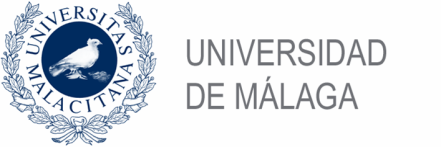 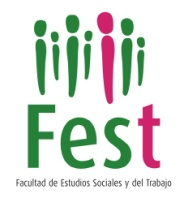 INFORME DE TAREAS REALIZADAS POR ESTUDIANTES DE COLABORACIÓN EN PRÁCTICAS DE ASIGNATURAS DE LA FACULTAD DE ESTUDIOS SOCIALES Y DEL TRABAJONombre y apellidos Profesor:Departamento: DNI: Hace constar que los estudiantes que se relacionan a continuación, han colaborado satisfactoriamente en las clases prácticas de las asignaturas que se detallan:Nombre del alumno:Asignatura:Horas de dedicación (Máximo de 30 horas):Fecha y firma: 